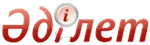 Об утверждении стандартов государственных услуг по приему документов для прохождения аттестации на присвоение (подтверждение) квалификационных категорий педагогическим работникам и приравненным к ним лицам организаций образования, реализующих программы дошкольного воспитания и обучения, начального, основного среднего, общего среднего, технического и профессионального, послесреднего образованияПриказ Министра образования и науки Республики Казахстан от 9 ноября 2015 года № 632. Зарегистрирован в Министерстве юстиции Республики Казахстан 21 декабря 2015 года № 12449.
      В соответствии с подпунктом 1) статьи 10 Закона Республики Казахстан от 15 апреля 2013 года "О государственных услугах" ПРИКАЗЫВАЮ:
      1. Утвердить:
      1) стандарт государственной услуги "Прием документов для прохождения аттестации на присвоение (подтверждение) квалификационных категорий педагогическим работникам и приравненным к ним лицам организаций образования, реализующих программы дошкольного воспитания и обучения, начального, основного среднего, общего среднего, технического и профессионального, послесреднего образования" согласно приложению 1 к настоящему приказу;
      2) стандарт государственной услуги "Прием документов для прохождения аттестации на присвоение (подтверждение) квалификационных категорий педагогическим работникам и приравненным к ним лицам республиканских подведомственных организаций образования, реализующих программы дошкольного воспитания и обучения, начального, основного среднего, общего среднего, технического и профессионального, послесреднего образования согласно приложению 2 к настоящему приказу.
      2. Департаменту дошкольного и среднего образования, информационных технологий (Жонтаева Ж.) в установленном законодательством порядке обеспечить:
      1) государственную регистрацию настоящего приказа в Министерстве юстиции Республики Казахстан;
      2) направление на официальное опубликование копии настоящего приказа в периодических печатных изданиях и информационно-правовой системе "Әділет" в течение десяти календарных дней после его государственной регистрации в Министерстве юстиции Республики Казахстан;
      3) размещение настоящего приказа на официальном интернет-ресурсе Министерства образования и науки Республики Казахстан.
      3. Контроль за исполнением настоящего приказа возложить на вице-министра образования и науки Республики Казахстан Имангалиева Е.Н.
      4. Настоящий приказ вводится в действие по истечении десяти календарных дней после его первого официального опубликования.
      "СОГЛАСОВАН"   
      Министр национальной экономики   
      Республики Казахстан   
      _________________ Е. Досаев   
      20 ноября 2015 года Стандарт государственной услуги "Прием документов для
прохождения аттестации на присвоение (подтверждение)
квалификационных категорий педагогическим работникам и
приравненным к ним лицам организаций образования, реализующих
программы дошкольного воспитания и обучения, начального,
основного среднего, общего среднего, технического и
профессионального, послесреднего образования"
1. Общие положения
      1. Государственная услуга "Прием документов для прохождения аттестации на присвоение (подтверждение) квалификационных категорий педагогическим работникам и приравненным к ним лицам организаций образования, реализующих программы дошкольного воспитания и обучения, начального, основного среднего, общего среднего, технического и профессионального, послесреднего образования" (далее – государственная услуга).
      2. Стандарт государственной услуги разработан Министерством образования и науки Республики Казахстан (далее – Министерство).
      3. Государственная услуга оказывается местными исполнительными органами областей, городов Астаны и Алматы, районов и городов областного значения, организациями дошкольного, начального, основного среднего, общего среднего, технического и профессионального, послесреднего образования (далее – услугодатель).
      Прием документов и выдача результата для оказания государственной услуги осуществляется через канцелярию услугодателя. 2. Порядок оказания государственной услуги
      4. Сроки оказания государственной услуги – 20 минут.
      1) максимально допустимое время ожидания для сдачи пакета документов – 20 минут;
      2) максимально допустимое время обслуживания – 20 минут.
      5. Форма оказания государственной услуги: бумажная.
      6. Результатом оказываемой государственной услуги является выдача расписки о приеме документов для прохождения аттестации на присвоение (подтверждение) квалификационной категории педагогическим работникам и приравненным к ним лицам организаций образования, реализующих программы дошкольного воспитания и обучения, начального, основного среднего, общего среднего, технического и профессионального, послесреднего образования согласно приложению 1 к настоящему Стандарту.
      Форма предоставления результата оказания государственной услуги: бумажная.
      7. Государственная услуга оказывается бесплатно физическим лицам (далее – услугополучатель).
      8. График работы услугодателя с понедельника по пятницу включительно с 9.00 часов до 18.00, 18.30 часов, с перерывом на обед с 13.00 часов до 14.00, 14.30 часов, кроме выходных и праздничных дней, согласно трудовому законодательству Республики Казахстан.
      Прием документов и выдача результатов оказания государственной услуги осуществляется с 09.00 часов до 17.30 часов с перерывом на обед с 13.00 часов до 14.00, 14.30 часов.
      Прием осуществляется в порядке очереди, без предварительной записи и ускоренного обслуживания.
      9. Перечень документов для прохождения аттестации на присвоение (подтверждение) квалификационных категорий педагогическим работникам и приравненным к ним лицам организаций образования, реализующих программы дошкольного воспитания и обучения, начального, основного среднего, общего среднего, технического и профессионального, послесреднего образования:
      1) заявление на аттестацию согласно приложению 2 к настоящему Стандарту. 
      2) копия документа, удостоверяющего личность;
      3) копия диплома об образовании;
      4) копия документа о повышении квалификации;
      5) копия документа, подтверждающего трудовую деятельность работника;
      6) копия удостоверения о ранее присвоенной квалификационной категории (кроме педагогических работников, перешедших из организации высшего образования и не имеющих квалификационных категорий);
      7) сведения о профессиональных достижениях (при их наличии) в соответствии с Правилами проведения и условиями аттестации гражданских служащих в сфере образования и науки, а также с Правилами проведения и условиями аттестации педагогических работников и приравненных к ним лиц, занимающих должности в организациях образования, реализующих образовательные учебные программы дошкольного, начального, основного среднего, общего среднего, технического и профессионального, послесреднего образования, утвержденными приказом и.о. Министра образования и науки Республики Казахстан от 7 августа 2013 года № 323 (зарегистрированный в Реестре государственной регистрации нормативных правовых актов за № 8678). 3. Порядок обжалования решений, действий (бездействия) местных
исполнительных органов города республиканского значения и
столицы, района (города областного значения) услугодателя и
(или) его должностных лиц по вопросам оказания государственных
услуг
      10. Для обжалования решений, действий (бездействий) услугодателя и (или) его должностных лиц по вопросам оказания государственных услуг жалоба подается в письменном виде на имя руководителя услугодателя по почте или нарочно через канцелярию услугодателя адреса, которых размещены в пункте 12 настоящего стандарта государственной услуги. 
      В жалобе услугополучателя – указываются его фамилия, имя, отчество (при его наличии), почтовый адрес, контактный телефон. Жалоба подписывается услугополучателем. Подтверждением принятия жалобы является регистрация (штамп, входящий номер и дата) в канцелярии услугодателя с указанием фамилии, имени, отчества (при его наличии) принявшего жалобу, срока и место получения ответа на жалобу. 
      Жалоба услугополучателя по вопросам оказания государственных услуг, поступившая в адрес услугодателя подлежит рассмотрению в течение пяти рабочих дней со дня ее регистрации.
      В случае несогласия с результатами оказания государственной услуги услугополучатель может обратиться в уполномоченный орган по оценке и контролю за качеством оказания государственной услуги.
      Жалоба услугополучателя, поступившая в адрес уполномоченного органа по оценке и контролю за качеством оказания государственной услуг, подлежит рассмотрению в течение пятнадцати рабочих дней со дня ее регистрации.
      11. В случаях несогласия с результатами оказанной государственной услуги, услугополучатель имеет право обратиться в суд в установленном законодательством Республики Казахстан порядке. 4. Иные требования с учетом особенностей оказания
государственной услуги, в том числе оказываемой в электронной
форме
      12. Адреса и места оказания государственной услуги размещены на официальном интернет-ресурсе услугодателя.
      13. Услугополучатель имеет возможность получения информации о порядке и статусе оказания государственной услуги в режиме удаленного доступа посредством Единого контакт-центра по вопросам оказания государственных услуг.
      14. Контактные телефоны справочных служб услугодателя по вопросам оказания государственной услуги 8-800-080-7777, единого контакт-центра по вопросам оказания государственных услуг: 1414.
      Форма      
      (Фамилия, имя, при наличии отчество (далее - ФИО)
      ________________________________________________
      (адрес услугополучателя)  Расписка №________
      о приеме документов для прохождения аттестации на присвоение
      (подтверждение) квалификационной категории педагогическим работникам
      и приравненным к ним лицам организаций образования, реализующих
      программы дошкольного воспитания и обучения, начального, основного
      среднего, общего среднего, технического и профессионального,
      послесреднего образования
      Дана _____________________________________________ в том, что
      (Ф.И.О. услугополучателя или его законного представителя) 
      услугодателем получены документы (подчеркнуть нужное):
      1) заявление на аттестацию согласно приложению 2 к настоящему
      Стандарту;
      2) копия документа, удостоверяющего личность;
      3) копия диплома об образовании;
      4) копия документа о повышении квалификации;
      5) копия документа, подтверждающего трудовую деятельность 
      работника;
      6) копия удостоверения о ранее присвоенной квалификационной
      категории (кроме педагогических работников, перешедших из организации
      высшего образования и не имеющих квалификационных категорий);
      7) сведения о профессиональных достижениях (при их наличии) в
      соответствии с Правилами проведения и условиями аттестации
      гражданских служащих в сфере образования и науки, а также с Правилами
      проведения и условиями аттестации педагогических работников и
      приравненных к ним лиц, занимающих должности в организациях
      образования, реализующих образовательные учебные программы
      дошкольного, начального, основного среднего, общего среднего,
      технического и профессионального, послесреднего образования,
      утвержденными приказом и.о. Министра образования и науки Республики
      Казахстан от 7 августа 2013 года № 323 (зарегистрированный в Реестре
      государственной регистрации нормативных правовых актов за № 8678).
      Примечание к подпункту 7): сведения о профессиональных
      достижениях услугополучателем дополнительно предоставляются в
      экспертную группу ежегодно до 30 декабря.
      Дата приема заявления " ___" _______________ 20___ года
      Ф.И.О. ________________________________________________________
                    (ответственного лица, принявшего документы)    подпись 
      Телефон ____________
      Получил: Ф.И.О./подпись услугополучателя
      "___" ____________ 20___ года
      Форма   
      ___________________________________________________________
      наименование аттестационной комиссии по подтверждению/
      присвоению категорий)
      _______________________________________________________________
      (фамилия, имя и отчество педагога (при наличии)) 
      _______________________________________________________________
      (должность, место работы)  ЗАЯВЛЕНИЕ
      Прошу аттестовать меня в 20____ году на _______
      квалификационную категорию по должности _____________________________
      В настоящее время имею __ категорию, действительную до ___ года
      Основанием считаю следующие результаты работы _________________
      _______________________________________________________________
      _______________________________________________________________
      Сообщаю о себе следующие сведения:
      Образование:
      Стаж работы:
      Награды, звания, ученая степень, ученое звание с указанием года
      получения (присвоения) _____________________________________________
      С Правилами проведения аттестации ознакомлен
      "____"_________________20____ года _______________________
      (Подпись) Стандарт государственной услуги "Прием документов для
прохождения аттестации на присвоение (подтверждение)
квалификационных категорий педагогическим работникам и
приравненным к ним лицам республиканских подведомственных
организаций образования, реализующих программы дошкольного
воспитания и обучения, начального, основного среднего, общего
среднего, технического и профессионального, послесреднего образования"
1. Общие положения
      1. Государственная услуга "Прием документов для прохождения аттестации на присвоение (подтверждение) квалификационных категорий педагогическим работникам и приравненным к ним лицам республиканских подведомственных организаций образования, реализующих программы дошкольного воспитания и обучения, начального, основного среднего, общего среднего, технического и профессионального, послесреднего образования" (далее – государственная услуга).
      2. Стандарт государственной услуги разработан Министерством образования и науки Республики Казахстан (далее – Министерство).
      3. Государственная услуга оказывается Министерством и республиканскими подведомственными организациями образования (далее – услугодатель).
      Прием документов и выдача результата для оказания государственной услуги осуществляется через канцелярию услугодателя. 2. Порядок оказания государственной услуги
      4. Сроки оказания государственной услуги – 20 минут.
      1) максимально допустимое время ожидания для сдачи пакета документов – 20 минут;
      2) максимально допустимое время обслуживания – 20 минут.
      5. Форма оказания государственной услуги: бумажная.
      6. Результатом оказываемой государственной услуги является выдача расписки о приеме заявления для прохождения аттестации на присвоение (подтверждение) квалификационной категории педагогическим работникам и приравненным к ним лицам республиканских подведомственных организаций образования, реализующих программы дошкольного воспитания и обучения, начального, основного среднего, общего среднего, технического и профессионального, послесреднего образования согласно приложению 1 к настоящему Стандарту.
      Форма предоставления результата оказания государственной услуги: бумажная. 
      7. Государственная услуга оказывается бесплатно физическим лицам (далее – услугополучатель). 
      8. График работы услугодателя с понедельника по пятницу включительно с 9.00 часов до 18.00, 18.30 часов, с перерывом на обед с 13.00 часов до 14.00, 14.30 часов, кроме выходных и праздничных дней, согласно трудовому законодательству Республики Казахстан. 
      Прием документов и выдача результатов оказания государственной услуги осуществляется с 09.00 часов до 17.30 часов с перерывом на обед с 13.00 часов до 14.00, 14.30 часов.
      Прием осуществляется в порядке очереди, без предварительной записи и ускоренного обслуживания. 
      9. Перечень документов для прохождения аттестации на присвоение (подтверждение) квалификационных категорий педагогическим работникам и приравненным к ним лицам республиканских подведомственных организаций образования, реализующих программы дошкольного воспитания и обучения, начального, основного среднего, общего среднего, технического и профессионального, послесреднего образования: 
      1) заявление на аттестацию согласно приложению к настоящему Стандарту; 
      2) копия документа, удостоверяющего личность;
      3) копия диплома об образовании;
      4) копия документа о повышении квалификации;
      5) копия документа, подтверждающего трудовую деятельность  работника;
      6) копия удостоверения о ранее присвоенной квалификационной категории (кроме педагогических работников, перешедших из организации высшего образования и не имеющих квалификационных категорий);
      7) сведения о профессиональных достижениях (при их наличии) в соответствии с Правилами проведения и условиями аттестации гражданских служащих в сфере образования и науки, а также с Правилами проведения и условиями аттестации педагогических работников и приравненных к ним лиц, занимающих должности в организациях образования, реализующих образовательные учебные программы дошкольного, начального, основного среднего, общего среднего, технического и профессионального, послесреднего образования, утвержденными приказом и.о. Министра образования и науки Республики Казахстан от 7 августа 2013 года № 323 (зарегистрированный в Реестре государственной регистрации нормативных правовых актов за № 8678). 3. Порядок обжалования решений, действий (бездействия)
местных исполнительных органов города республиканского значения
и столицы, района (города областного значения) услугодателя и
(или) его должностных лиц по вопросам оказания государственных
услуг
      10. Для обжалования решений, действий (бездействий) услугодателя и (или) его должностных лиц по вопросам оказания государственных услуг жалоба подается в письменном виде на имя руководителя услугодателя по почте или нарочно через канцелярию услугодателя адреса, которых размещены в пункте 12 настоящего стандарта государственной услуги. 
      В жалобе услугополучателя – указываются его фамилия, имя, отчество (при его наличии), почтовый адрес, контактный телефон. Жалоба подписывается услугополучателем. Подтверждением принятия жалобы является регистрация (штамп, входящий номер и дата) в канцелярии услугодателя с указанием фамилии, имени, отчества (при его наличии) принявшего жалобу, срока и место получения ответа на жалобу. 
      Жалоба услугополучателя по вопросам оказания государственных услуг, поступившая в адрес услугодателя подлежит рассмотрению в течение пяти рабочих дней со дня ее регистрации. 
      В случае несогласия с результатами оказания государственной услуги услугополучатель может обратиться в уполномоченный орган по оценке и контролю за качеством оказания государственной услуги.
      Жалоба услугополучателя, поступившая в адрес уполномоченного органа по оценке и контролю за качеством оказания государственной услуг, подлежит рассмотрению в течение пятнадцати рабочих дней со дня ее регистрации.
      11. В случаях несогласия с результатами оказанной государственной услуги, услугополучатель имеет право обратиться в суд в установленном законодательством Республики Казахстан порядке. 4. Иные требования с учетом особенностей оказания
государственной услуги, в том числе оказываемой в электронной
форме
      12. Адреса и места оказания государственной услуги размещены на официальном интернет-ресурсе услугодателя: www.edu.gov.kz.
      13. Услугополучатель имеет возможность получения информации о порядке и статусе оказания государственной услуги в режиме удаленного доступа посредством Единого контакт-центра по вопросам оказания государственных услуг.
      14. Контактные телефоны справочных служб услугодателя по вопросам оказания государственной услуги 8-800-080-7777, единого контакт-центра по вопросам оказания государственных услуг: 1414
      Форма  
                            Фамилия, имя, при наличии отчество (далее - ФИО)
      _________________________________
      (адрес услугополучателя)  Расписка №________
      о приеме документов для прохождения аттестации на присвоение
      (подтверждение) квалификационной категории педагогическим работникам
      и приравненным к ним лицам республиканских подведомственных
      организаций образования, реализующих программы дошкольного воспитания
      и обучения, начального, основного среднего, общего среднего,
      технического и профессионального, послесреднего образования
      Дана ____________________________________________ в том, что
      (Ф.И.О. услугополучателя или его законного представителя) 
      услугодателем получены документы (подчеркнуть нужное): 
      1) заявление на аттестацию согласно приложению 2 к настоящему
      Стандарту;
      2) копия документа, удостоверяющего личность;
      3) копия диплома об образовании;
      4) копия документа о повышении квалификации;
      5) копия документа, подтверждающего трудовую деятельность
      работника;
      6) копия удостоверения о ранее присвоенной квалификационной
      категории (кроме педагогических работников, перешедших из организации
      высшего образования и не имеющих квалификационных категорий);
      7) сведения о профессиональных достижениях (при их наличии) в
      соответствии с Правилами проведения и условиями аттестации
      гражданских служащих в сфере образования и науки, а также с Правилами
      проведения и условиями аттестации педагогических работников и
      приравненных к ним лиц, занимающих должности в организациях
      образования, реализующих образовательные учебные программы
      дошкольного, начального, основного среднего, общего среднего,
      технического и профессионального, послесреднего образования,
      утвержденными приказом и.о. Министра образования и науки Республики
      Казахстан от 7 августа 2013 года № 323 (зарегистрированный в Реестре
      государственной регистрации нормативных правовых актов за № 8678).
      Примечание к подпункту 7: сведения о профессиональных
      достижениях услугополучателем дополнительно предоставляются в
      экспертную группу ежегодно до 30 декабря.
      Дата приема заявления "___" _______________ 20__ года
      Ф.И.О. ________________________________________________________
      (ответственного лица, принявшего документы)       подпись 
      Телефон __________
      Получил: Ф.И.О./подпись услугополучателя
      "___" ___________ 20__ года
      Форма  
      _______________________________________________________________
      наименование аттестационной комиссии по подтверждению/присвоению
      категорий)
      _______________________________________________________________
      (фамилия, имя и отчество педагога (при наличии))
      _______________________________________________________________
      (должность, место работы) ЗАЯВЛЕНИЕ
      Прошу аттестовать меня в 20____ году на _____ квалификационную
      категорию по  должности _____________________________________________
      В настоящее время имею ___ категорию, действительную до____года
      Основанием считаю следующие результаты работы _________________
      _____________________________________________________________________
      _____________________________________________________________________
      Сообщаю о себе следующие сведения:
      Образование:
      Стаж работы:
      Награды, звания, ученая степень, ученое звание с указанием года
      получения (присвоения) ______________________________________________
      С Правилами проведения аттестации ознакомлен
      "__"____________20____ года __________________________
      (Подпись)
					© 2012. РГП на ПХВ Республиканский центр правовой информации Министерства юстиции Республики Казахстан
				
Министр образования и науки
Республики Казахстан
А. СаринжиповПриложение 1
к приказу Министра образования
и науки Республики Казахстан
от 9 ноября 2015 года № 632 Приложение 1
к стандарту государственной услуги
"Прием документов для прохождения
аттестации на присвоение (подтверждение)
квалификационных категорий педагогическим
работникам и приравненным к ним лицам
организаций образования, реализующих программы
дошкольного воспитания и обучения, начального,
основного среднего, общего среднего, технического
и профессионального, послесреднего образования"Приложение 2
к стандарту государственной услуги
"Прием документов для прохождения
аттестации на присвоение (подтверждение)
квалификационных категорий педагогическим
работникам и приравненным к ним лицам
организаций образования, реализующих программы
дошкольного воспитания и обучения, начального,
основного среднего, общего среднего, технического
и профессионального, послесреднего образования"
Наименование учебного заведения
Период обучения
Специальность по диплому
Общий
По специальности
Педагогический
В данной организации образованияПриложение 2
к приказу Министра образования
и науки Республики Казахстан
от 9 ноября 2015 года № 632  Приложение 1
к стандарту государственной услуги
"Прием документов для прохождения
аттестации на присвоение (подтверждение) 
квалификационных категорий педагогическим
работникам и приравненным к ним лицам
республиканских подведомственных организаций
образования, реализующих программы дошкольного
воспитания и обучения, начального, основного
среднего, общего среднего, технического и
профессионального, послесреднего образования"Приложение 2
к стандарту государственной услуги
"Прием документов для прохождения
аттестации на присвоение (подтверждение) 
квалификационных категорий педагогическим
работникам и приравненным к ним лицам
республиканских подведомственных организаций
образования, реализующих программы дошкольного
воспитания и обучения, начального, основного
среднего, общего среднего, технического и
профессионального, послесреднего образования"
Наименование учебного заведения
Период обучения
Специальность по диплому
Общий
По специальности
Педагогический
В данной организации образования